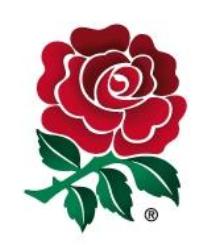 RFU NorthRegional Organising CommitteeBREACH OF REGULATIONS(Appendix 2)Form 4(a)Club………………………………………………League……………………………………….…………Opposition …………………………………………………………………………………………………..Date of Match……………………………………………………………………………………………….It is noted in the above match:(Insert specific breach). This is in breach of the above regulation, Appendix 2(Insert the relevant paragraph and page number)of The Rules and Regulations Handbook.The penalty for this breach is the deduction of fiveChampionship points as indicated herewith:If you do not agree with this decision, made by me as League Secretary, you may appeal in writing against this decision addressed to The Secretary, RFU North Competitions Committee and this must be lodged within 7 days in line with the advice sent herewith.Yours sincerely,League Secretary                                                                                                Date:NB: Any appeal in respect of this decision must be made in writing within seven days and sent with the required cheque to David Clarke, Secretary, RFUNCC, 224 Billinge Road, Pemberton, Wigan, WN5 9HX.